Napiši ispod sličice koje je povrće: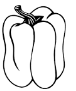 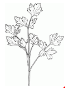 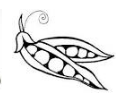 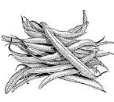 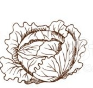 ____________________ ______________ __________________ ______________________ ________________________Nacrtaj : krompir                                sargarepu                             paradajz                 kukuruz______________  _________________________  ________________ _______________Napiši ispod sličice koje je povrće:____________________ ______________ __________________ ______________________ ________________________Nacrtaj : krompir                                sargarepu                       paradajz                   kukuruz______________  _________________________  ____________________________